PRZYSZŁO LATOcele: -poznanie nowej pory roku i charakterystycznych dla niej cech-doskonalenie przeliczanie w zakresie 10 -odczytywanie wyrazów o prostej budowie fonetycznej- ćwiczenia spostrzegawczości  wzrokowej-utrwalenie wiersza i piosenek  przeznaczonych na pożegnanie przedszkola1.Już jest .Wreszcie przyszło ,wyczekiwane  i upragnione -LATO pora roku kojarzona z wypoczynkiem ,wakacjami i lodami .Otwórzcie książkę na s.64/65.Rodzicu przeczytaj  dziecku tekst. Dokończ zadanie na s.652.Wyszukaj różnice w letnich   obrazkach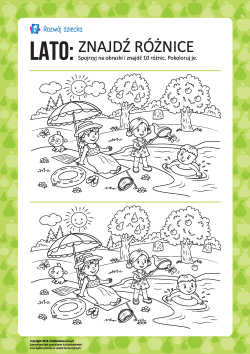 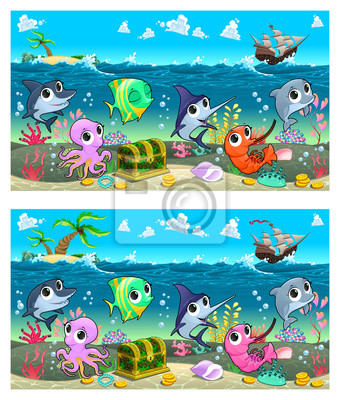 3.Pamietacie piosenkę "Lody poziomkowe "-możesz ja zaśpiewać4.Wykonaj zadania matematyczne4. 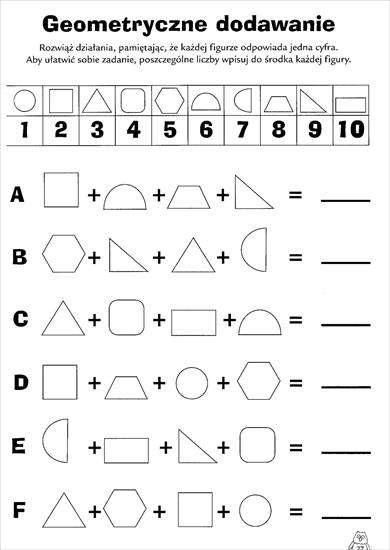 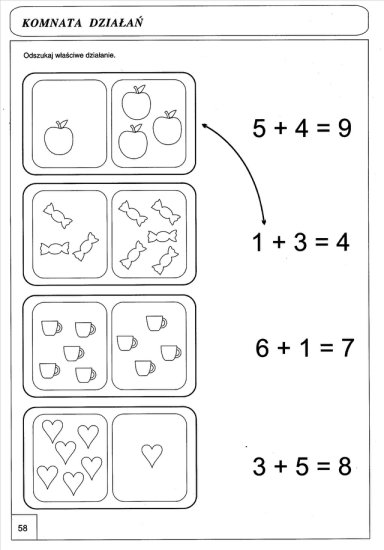 5.Odczytaj  wyrazyLATO   WIOSNA    LODY  SŁOŃCE   MALINY   JAGODY  STATKI   LAS   KOMAR   KWIAT  LISTEK   POLE   ŁĄKA   6.Wykonaj  ćwiczenie-rysuj po śladzie 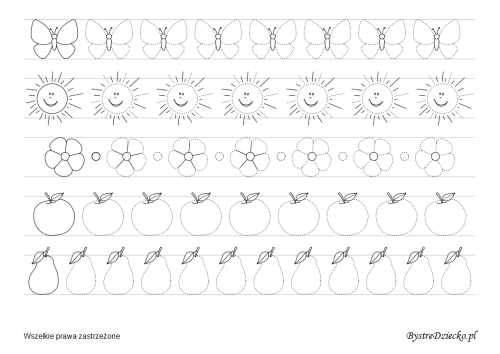 7.Propozycja wykonania pracy plastycznej ,czekamy na Wasze pomysły i na zdjęcia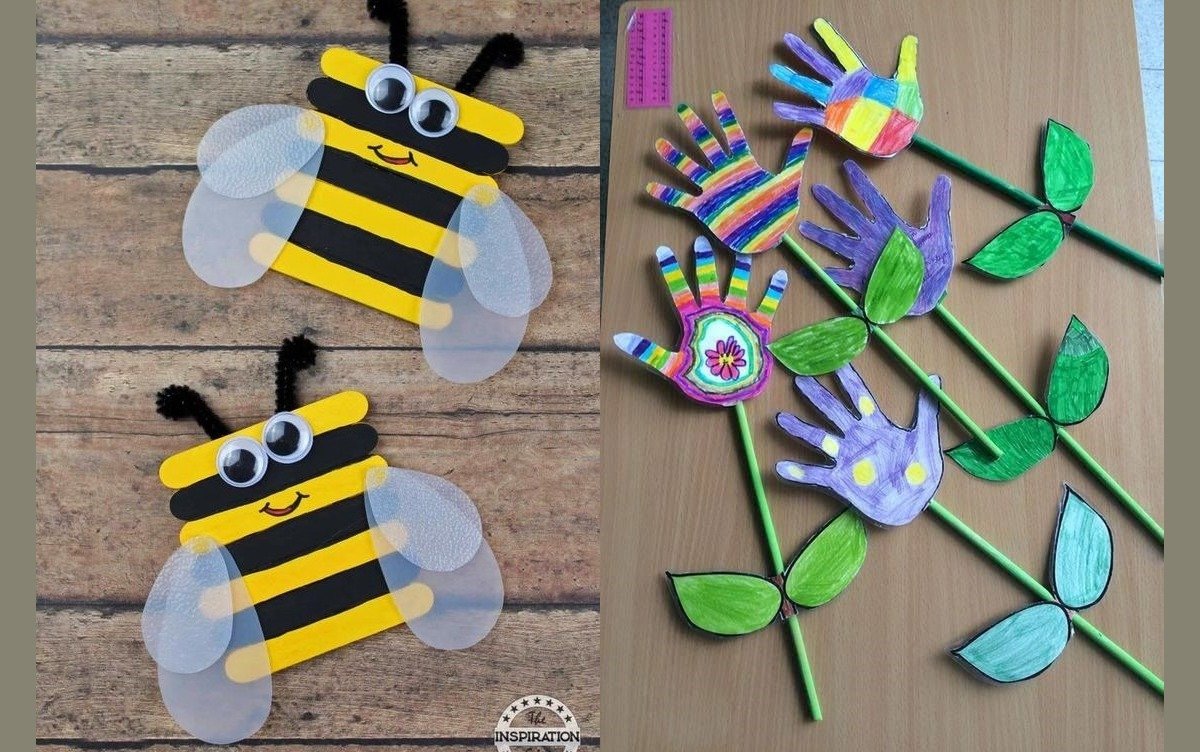 DLA CHETNYCH 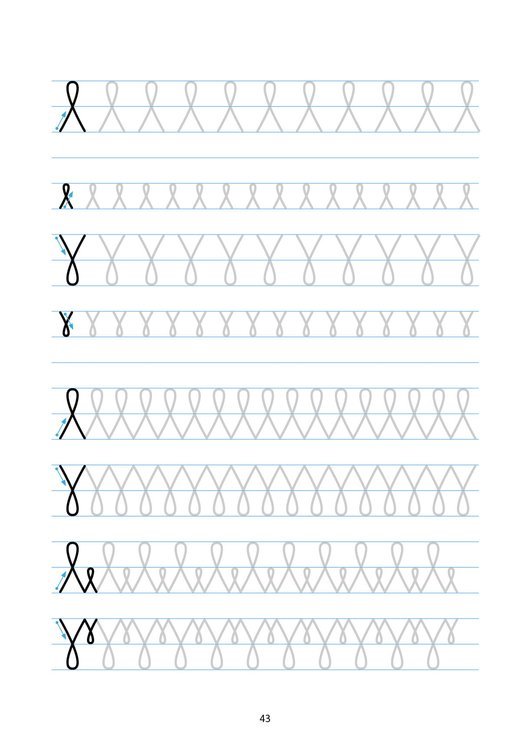 !!!! PRZYPOMINAMY  O  PIOSENKACH I WIERSZU   NA NASZE SPOTKANIE  Z OKAZJI  ZAKOŃCZENIA ROKU SZKOLNEGO !!!!!!!! .Przykład informacji zwrotnej do nauczycielaPrzykłady informacji zwrotnej:Imię i nazwisko dziecka: .............................................................Data:  22.06.2020 (poniedziałek )Proszę wpisać TAK lub NIE1. Dziecko wysłuchało tekstu…….2 Dziecko  wykonało zadanie matematyczne……..3.Dziecko  wyszukało różnicę w obrazkach..........4.Dziecko  zaśpiewało piosenkę………5.Dziecko wykonało ćwiczenia matematyczne.....6. Dziecko  odczytało wyrazy .….7. Dziecko wykonało ćwiczenie grafomotoryczne……...8.Dziecko wykonało  prace plastyczną.......W przypadku kart pracy i prac plastycznych  najlepiej zrobić zdjęcie i przesłać na adres mailowy. Pamiętajcie Drodzy Rodzice, że dzieci dopiero się uczą i mają prawo popełniać błędy. ;-), ich prace nie muszą być  „jak z obrazka”Informację zwrotną przesyłajcie proszę na e-mail grupowy: calineczka2020zostanwdomu@gmail.comJeśli nie macie takiej możliwości to można skorzystać z  Messenger: Aneta Roga lub Bernadeta Niełacna Informację zwrotną można przesyłać raz w tygodniu, ale musi ona zawierać opis każdego dnia. To Państwo decydujecie , czy wysyłacie informację codziennie czy raz w tygodniu (zbiorową).